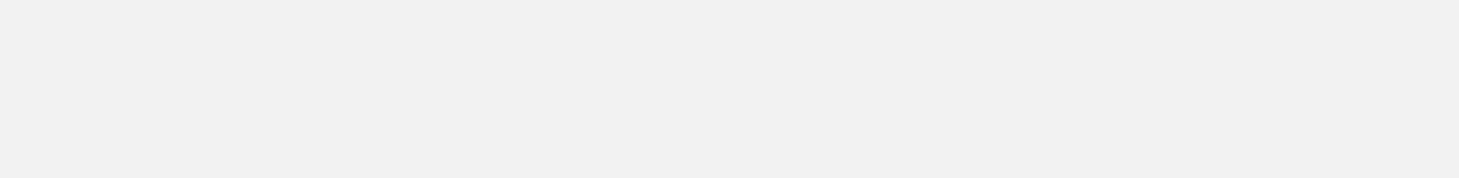 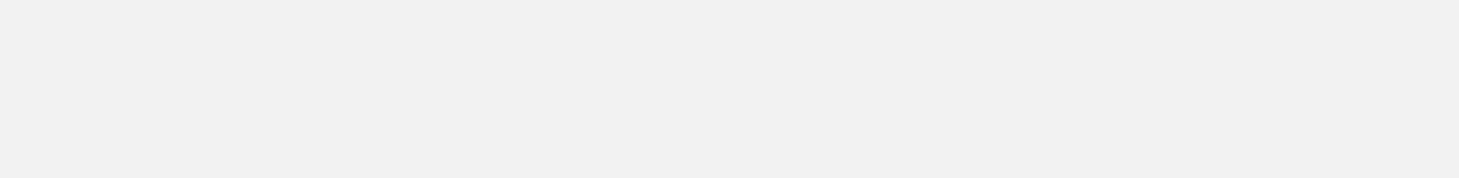 à remplir par le demandeurREF :loi n° 2005-102 du 11 février 2005 pour l’égalité des droits et des chances, la participation et la citoyenneté des personnes handicapées ;Article L 114-1 du code de l’action sociale et des famillesArrêté du 30 juillet 2018 publié au Journal Officiel du 07 août 2018 portant enregistrement au répertoire national des certifications professionnelles. Enregistrement pour cinq ans, sous l'intitulé Certificat de qualification professionnelle « Éducateur tennis » avec effet du 07 août 2018, jusqu'au 07 août 2023.P.J. :Modalités d’aménagement d’épreuves à renseigner par l’organisme de formation Modèle de certificat médical à transmettre à l’organisme de formationParcours type relatif à la demande d’aménagement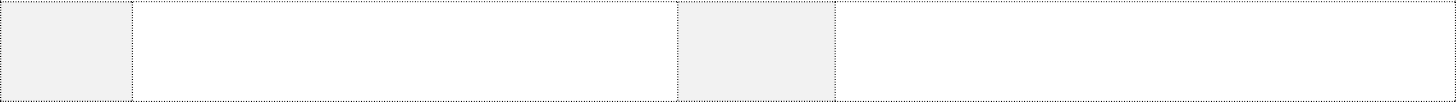 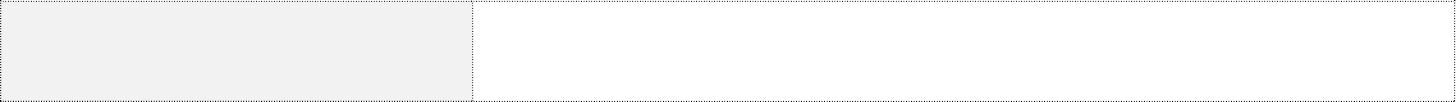 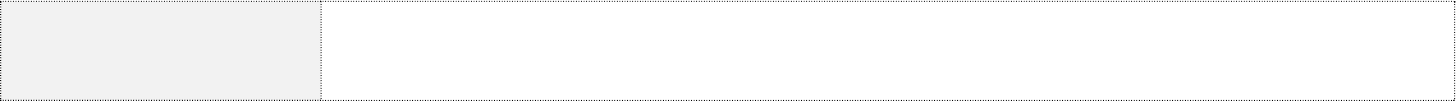 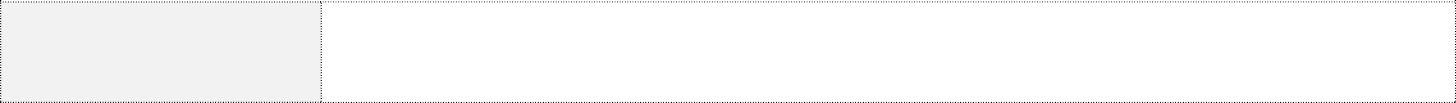 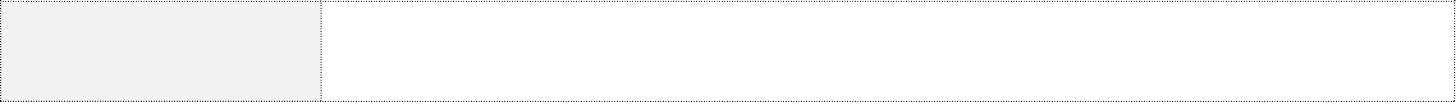 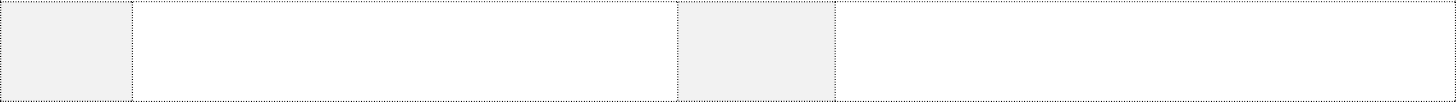 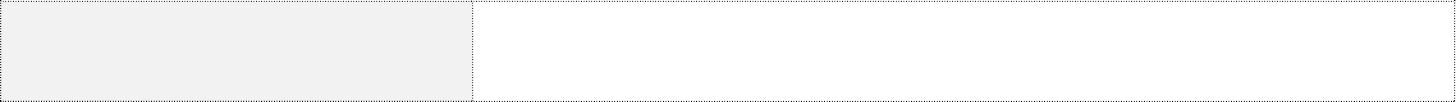 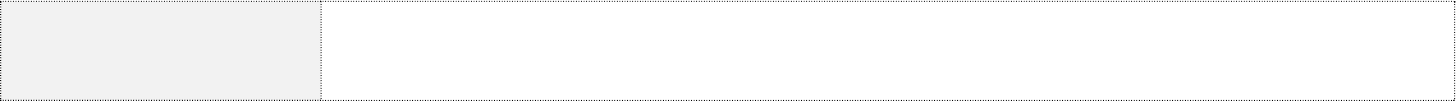 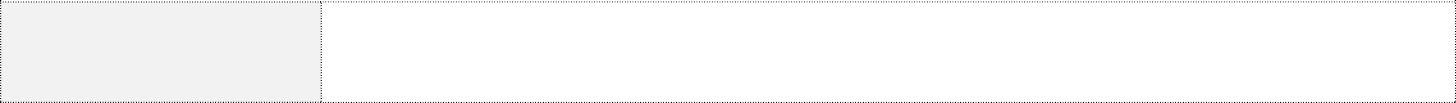 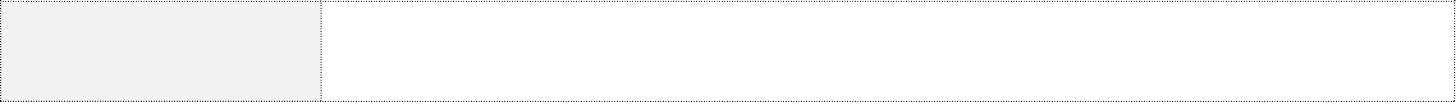 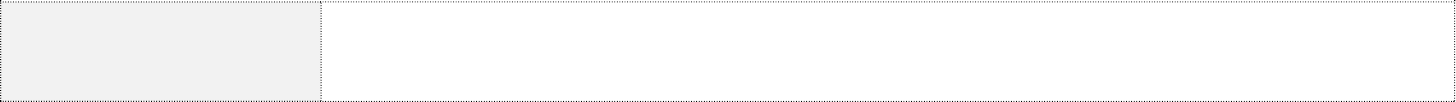 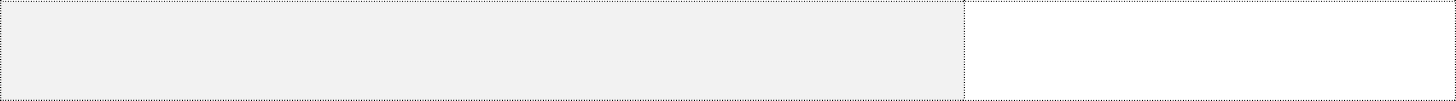 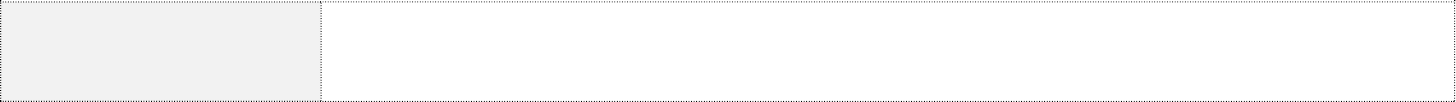 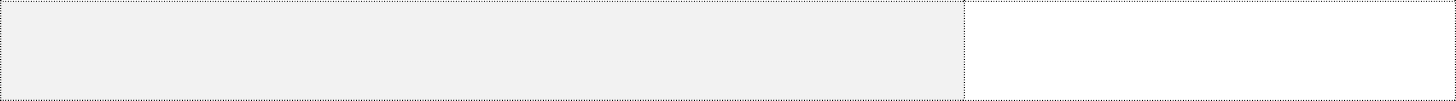 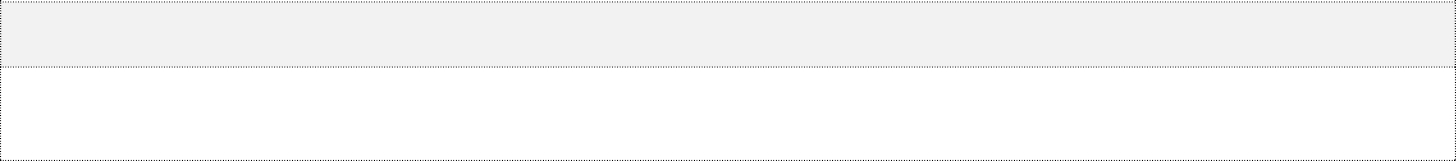 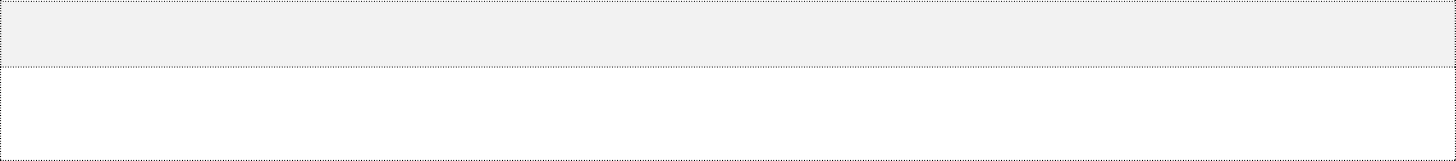 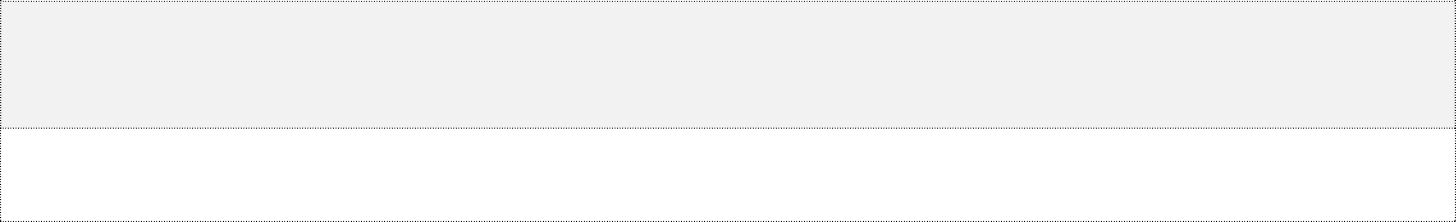 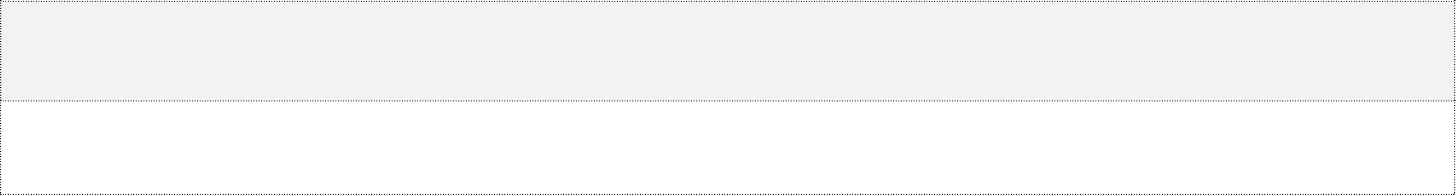 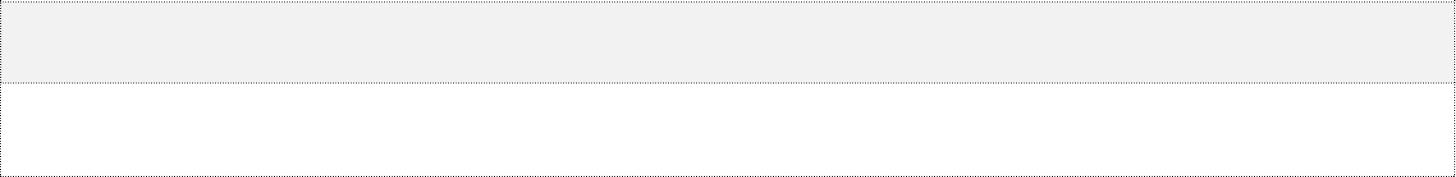 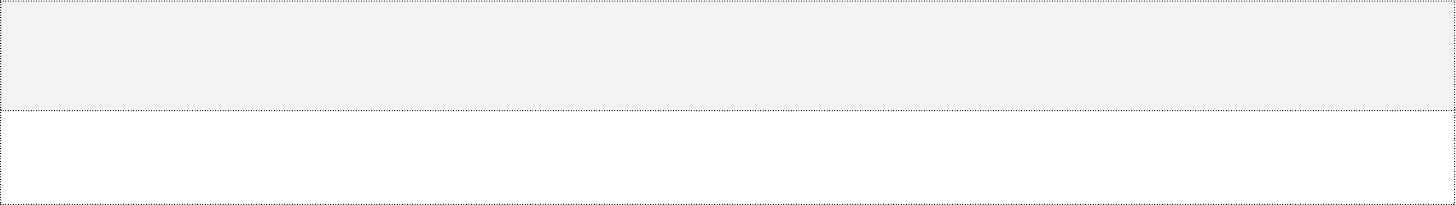 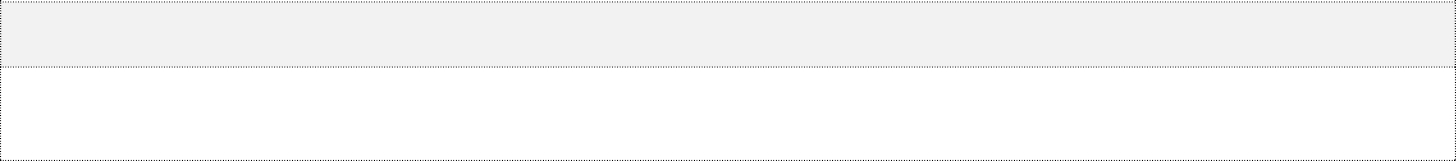 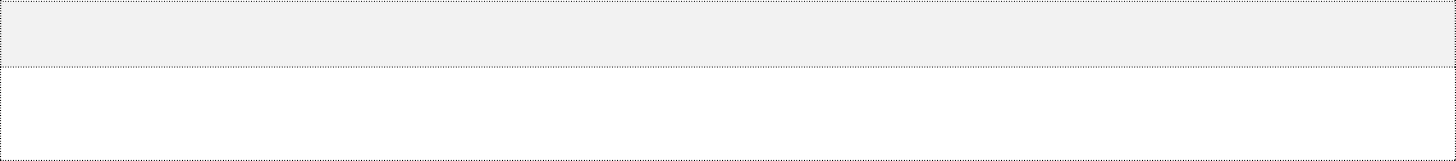 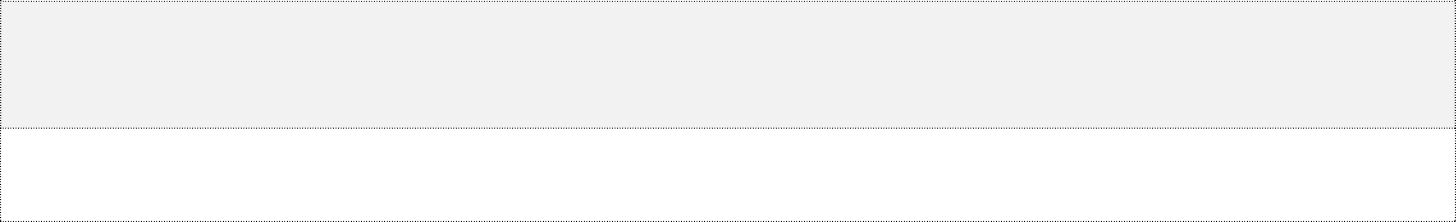 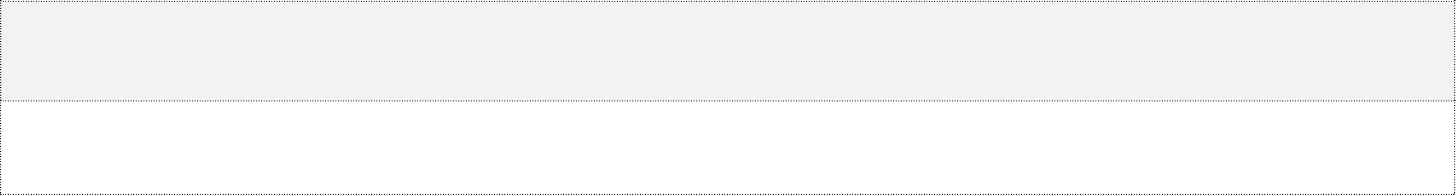 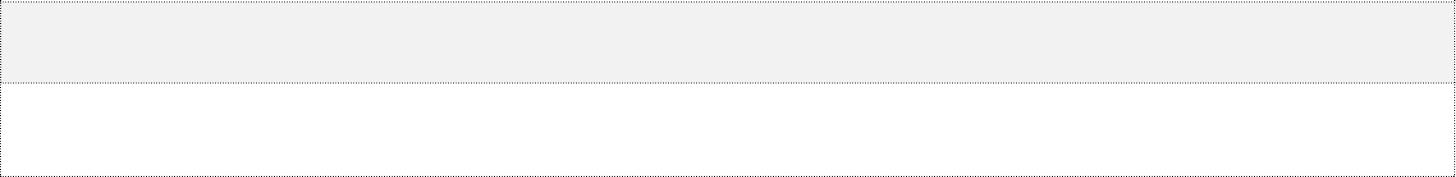 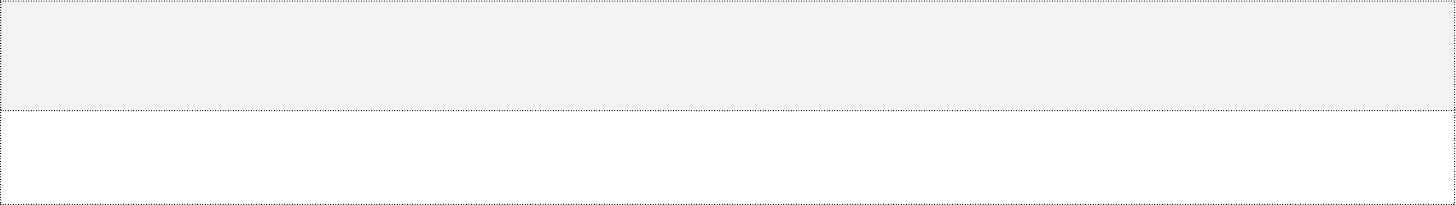 Je certifie sur l’honneur l’exactitude des renseignements ci-dessusFait à	Le	Signatureà remplir par l’organisme de formationREF :loi n° 2005-102 du 11 février 2005 pour l’égalité des droits et des chances, la participation et la citoyenneté des personnes  handicapées ;Article L 114-1 du code de l’action sociale et des famillesArrêté du 11 juillet 2018 publié au Journal Officiel du 21 juillet 2018 portant enregistrement au répertoire national des certifications professionnelles. Enregistrement pour cinq ans, sous l'intitulé "Certificat de qualification professionnelle Animateur tennis" avec effet du 21 juillet2018, jusqu'au 21 juillet 2023.L’organisme de formation étudie les modalités d’aménagement d’épreuves, au vu du certificat médical, puis demande l’avis du directeur technique national du Sport Adapté ou de l’Handisport sur les aménagements envisagés.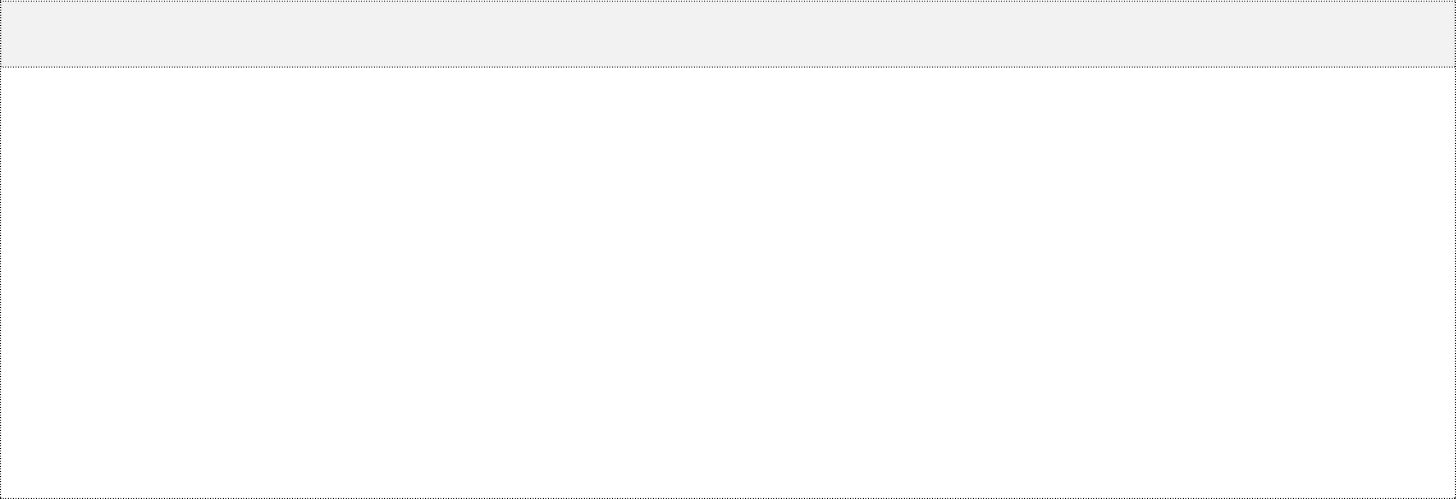 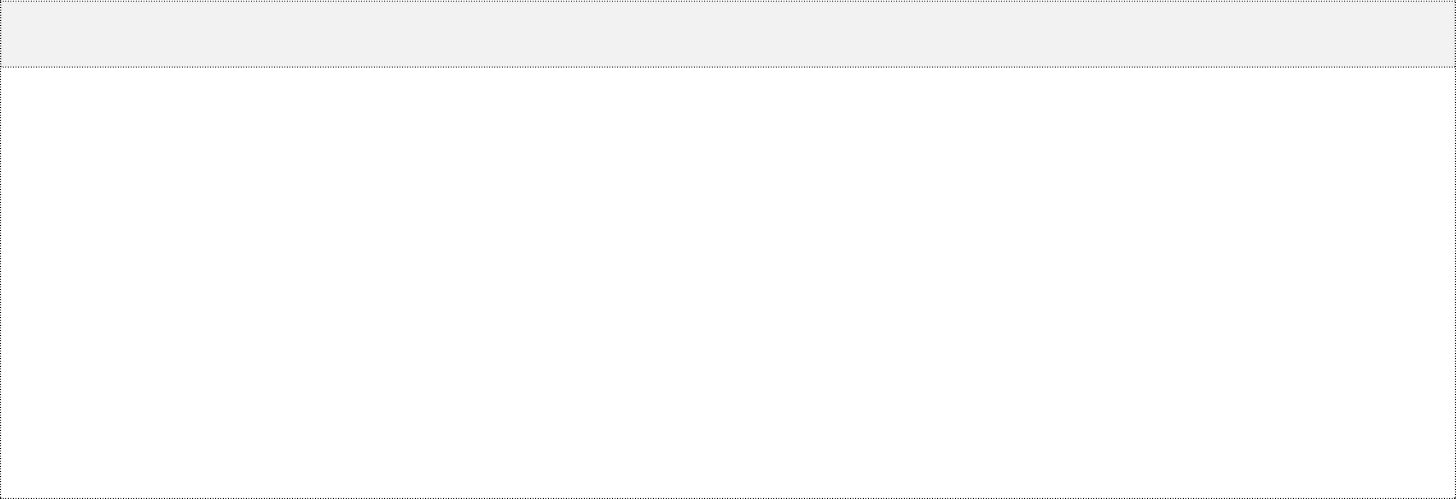 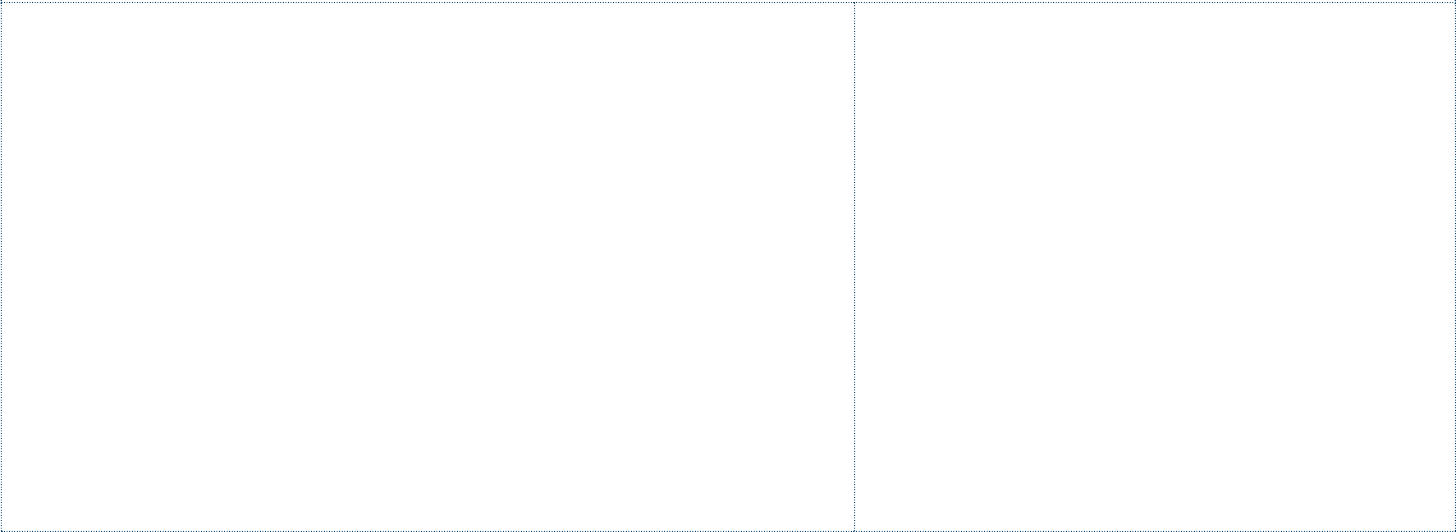 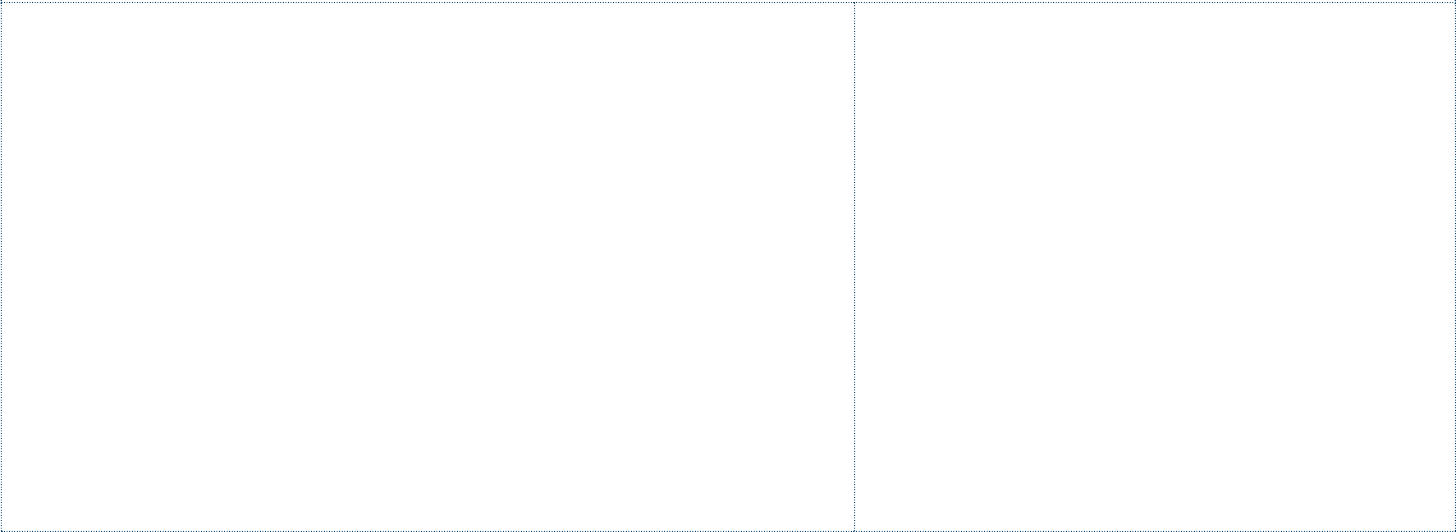 